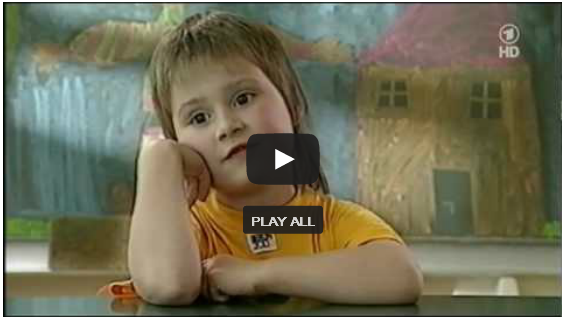 https://www.youtube.com/watch?list=PL39A8004DB1012263&v=nV8nNxcjpNI&feature=player_embeddedAufgabe 1: Finden eines Begriffs	Überlegt euch einen Begriff aus den Themenbereichen der Biologie, Chemie, Informatik oder Physik, der sich gut ohne Hilfsmittel mit Worten umschreiben lässt. Der Begriff sollte so schwer werden, dass man ihn ca. eine Minute lang beschreiben kann.Aufgabe 2: Erarbeiten eines PräsentationskonzeptsVerwendet Zettel und Stift um Ideen aufzuschreiben, wie der gewählte Begriff beschrieben werden kann. Dazu sollten etwa 10 bis 15 Sätze erforderlich sein. Prägt euch diese Sätze gut ein.Aufgabe 3: Aufzeichnung und Abgabe des VideosErnennt nun eine Sprecherin bzw. einen Sprecher und eine Kamerafrau oder einen Kameramann. Mit dem Smartphone soll nun ein Video von ca. einer Minute erstellt werden, in dem der Begriff mit Hilfe der zuvor gesammelten Ideen zur Beschreibung umschrieben wird. Achtet darauf, dass die Kameraführung möglichst gleichmäßig und erschütterungsfrei ist. Außerdem sollte die Sprecherin bzw. der Sprecher möglichst flüssig sprechen und auf „ääh“ und „aah“ verzichten. Hier sind eure schauspielerischen Fähigkeiten gefragt.Speichert das Video und gebt es ab! Dazu darf allerdings die Dateigröße 48 MByte nicht überschritten werden. Achtet also darauf, dass die Komprimierung so hoch bzw. die Qualität des Videos ausreichend niedrig gewählt wird, sodass die Datei auch wirklich hochgeladen werden kann!Zusatz: Nachbearbeiten des Videos und QuizWählt aus dem App-Store deines Smartphones ein kostenloses Videobearbeitungsprogramm aus und ladet das zuvor erstellte Video! Wenn ihr mehrere Videos erstellt habt, ladet ihr gleich alle Videos in die App. Bearbeitet nun die Videos so, dass die störenden Sekunden zu Beginn und am Ende weggeschnitten sind. Wenn das Videoprogramm es unterstützt, könnt ihr auch eure Namen oder andere Informationen einblenden.Betrachtet nun die Videos eurer Kolleginnen und Kollegen und versucht so viele Begriffe wie möglich zu erraten. Wer errät die meisten?